RosscarrockCommunityAssociation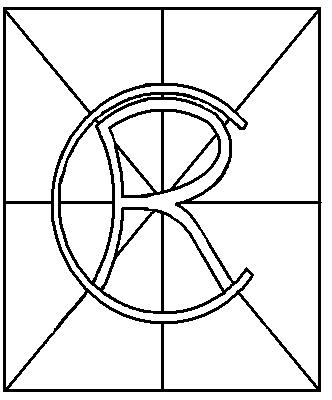 Meeting AgendaAnnual Meeting May 30, 20177:00 pm1. Call to Order and Introduction of Board and Guests -  Ronald Waters (10  minutes)	      a.  Acceptance of Agenda and Quorum      b.  May 2, 2016 Minutes	2. Greetings from Ward 8 and the City – Evan Woolley (5 minutes)3. Main Streets: How and When Will this Initiative Affect Rosscarrock? –  Jyde Heaven      (10 minutes)4. President’s Report – Ronald Waters (5 minutes) 5. Directors Reports 	      a.  Treasurer – Terry Paukstat (10 minutes)            i)  Audited Financialsii)  2017/18 Budget ii) Grants Actively being Explored                    b.  Programs Offered by the Association – Alastair Beddie (5 minutes)                    c.  Membership Has Its Privileges – Kyle Harnett (5 minutes)                    d. Development Directors Report – Michael Wilson (10 minutes)                         i)  Trends in Development                          ii)  Business Plan             6.  Compost Anyone? -   Alla Guelber  (10 minutes)             7.  Thank you – Ronald Waters (5 minutes)             8.   Appointment of Auditors Resolution – Terry Paukstat (5 minutes)              9.  Election of Directors – James Brunton (10 minutes)             10. Nomination Committee – Michael Wilson (5 minutes)                  a.  Introduction of Slate – Lauren Harnett (5 minutes)                  b.  Election of Officers – Michael Wilson – (5 minutes)                       i)  Election of SecretaryRegistration and refreshments begin at 6:30